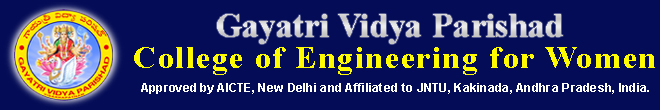 LECTURE SCHEDULEDEPARTMENT OF ELECTRONICS AND COMMUNICATIONBranch & Section	: IV B.Tech ,II Sem &ECE  	      Regulation             : R13Subject			: Low Power VLSI Design         Academic Year      : 2017 -2018Name of the Faculty	: Mrs.B.Lakshmi  Course Objectives•    The student will be able to understand the Fundamentals of Low Power VLSI Design.•    In this course, students can study low-Power Design Approaches, Power estimation and       analysis.•    Another main object of this course is to motivate the graduate students to study and to      analyze the Low-Voltage Low-Power Adders, Multipliers.•   The concepts of Low-Voltage Low-Power Memories and Future Trend and Development      of  DRAM.Course Outcomes• Understand the concepts of Low-Power Design Approaches.•    Design and analysis of Low-Voltage Low-Power Circuits.•    Extend the Low Power Design to Different Applications.•    Understand of Low-Voltage Low-Power Memories and Basics of     DRAM.Total No. of Periods:       10+11+8+10+9+12= 60TEXT BOOKS: 1. Low-Voltage, Low-Power VLSI Subsystems – Kiat-Seng Yeo,Kaushik Roy, TMH      Professional Engineering.REFERENCES:1. Low Power CMOS VLSI Circuit Design – Kaushik Roy, Sharat  C.Prasad, John Wiley &       Sons, 2000.2. Practical Low Power Digital VLSI Design – Gary K. Yeap, Kluwer Academic Press, 2002.UnitTopicTopicNo. of ClassesFUNDAMENTALS OF LOW POWER VLSI DESIGNNeed for Low Power Circuit  DesignNeed for Low Power Circuit  Design1FUNDAMENTALS OF LOW POWER VLSI DESIGNSources of Power Dissipation – Switching Power DissipationSources of Power Dissipation – Switching Power Dissipation2FUNDAMENTALS OF LOW POWER VLSI DESIGNShort  Circuit Power DissipationShort  Circuit Power Dissipation1FUNDAMENTALS OF LOW POWER VLSI DESIGN Leakage Power Dissipation,       Leakage Power Dissipation,      1FUNDAMENTALS OF LOW POWER VLSI DESIGNGlitching Power DissipationGlitching Power Dissipation1FUNDAMENTALS OF LOW POWER VLSI DESIGNShort Channel Effects –Drain Induced Barrier Lowering and Punch ThroughShort Channel Effects –Drain Induced Barrier Lowering and Punch Through2FUNDAMENTALS OF LOW POWER VLSI DESIGN Surface Scattering, Velocity Saturation Surface Scattering, Velocity Saturation1FUNDAMENTALS OF LOW POWER VLSI DESIGNImpact Ionization  and Hot Electron EffectImpact Ionization  and Hot Electron Effect1  II.  LOW-POWER            DESIGN           APPROACHESLow-Power Design through Voltage Scaling :VTCMOS circuitsLow-Power Design through Voltage Scaling :VTCMOS circuits2  II.  LOW-POWER            DESIGN           APPROACHESMTCMOS circuitsMTCMOS circuits2  II.  LOW-POWER            DESIGN           APPROACHESArchitectural Level Approach –Pipelining and ParallelProcessing Approaches  Architectural Level Approach –Pipelining and ParallelProcessing Approaches  3  II.  LOW-POWER            DESIGN           APPROACHESSwitched Capacitance Minimization Approaches: System Level MeasuresSwitched Capacitance Minimization Approaches: System Level Measures2  II.  LOW-POWER            DESIGN           APPROACHESCircuit Level MeasuresCircuit Level Measures1  II.  LOW-POWER            DESIGN           APPROACHESMask level Measures.Mask level Measures.1III POWER           ESTIMATION AND        ANALYSISSPICE circuit simulatorsSPICE circuit simulators2III POWER           ESTIMATION AND        ANALYSISGate level logic simulationGate level logic simulation2III POWER           ESTIMATION AND        ANALYSIS  Capacitive power estimation  Capacitive power estimation2III POWER           ESTIMATION AND        ANALYSISStatic state power and gate levelcapacitance estimation.Static state power and gate levelcapacitance estimation.2LOW-VOLTAGE LOW-POWER ADDERSIntroduction, Standard Adder Cells22LOW-VOLTAGE LOW-POWER ADDERSCMOS Adder’s Architectures – Ripple Carry Adders and its properties. 11LOW-VOLTAGE LOW-POWER ADDERSCarry Look-Ahead Adders11LOW-VOLTAGE LOW-POWER ADDERSCarry Select Adders11LOW-VOLTAGE LOW-POWER ADDERSCarry Save Adders22LOW-VOLTAGE LOW-POWER ADDERSLow-Voltage Low-Power Design Techniques –Trends of Technology and Power Supply Voltage11LOW-VOLTAGE LOW-POWER ADDERS Low-Voltage Low-Power Logic Styles.22LOW-VOLTAGE LOW-POWER MULTIPLIERSIntroduction, Overview ofMultiplication11LOW-VOLTAGE LOW-POWER MULTIPLIERSTypes  of Multiplier       Architectures: Braun Multiplier,33LOW-VOLTAGE LOW-POWER MULTIPLIERSBaugh-Wooley Multiplier33LOW-VOLTAGE LOW-POWER MULTIPLIERSBooth Multiplier22LOW-VOLTAGE LOW-POWER MULTIPLIERSIntroduction to Wallace TreeMultiplier.33LOW-VOLTAGE LOW-POWER MEMORIESBasics of ROM22LOW-VOLTAGE LOW-POWER MEMORIESLow-Power ROM Technology11LOW-VOLTAGE LOW-POWER MEMORIESFuture Trend and Development of ROMs11LOW-VOLTAGE LOW-POWER MEMORIESBasics of SRAM22LOW-VOLTAGE LOW-POWER MEMORIESMemory Cell, Precharge and Equalization Circuit22LOW-VOLTAGE LOW-POWER MEMORIESLow-Power SRAM Technologies11LOW-VOLTAGE LOW-POWER MEMORIESBasics of DRAM, Self-Refresh Circuit22LOW-VOLTAGE LOW-POWER MEMORIESFuture Trend and Development of DRAM11